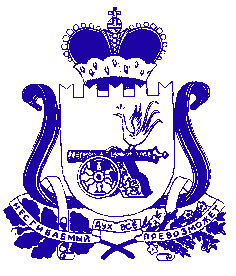 АДМИНИСТРАЦИЯШАТАЛОВСКОГО СЕЛЬСКОГО ПОСЕЛЕНИЯПОЧИНКОВСКОГО РАЙОНА СМОЛЕНСКОЙ ОБЛАСТИП О С Т А Н О В Л Е Н И Е от 29 декабря 2017 года                                                          № 55	    В соответствии со ст. 179 Бюджетного кодекса Российской Федерации, Порядком разработки и реализации муниципальных программ Шаталовского сельского поселения Починковского района  Смоленской области и Порядка проведения оценки эффективности реализации муниципальных программ Шаталовского сельского поселения Починковского района  Смоленской области, утвержденным постановлением Администрации Шаталовского сельского поселения Починковского района  Смоленской области от 29.11.2013 № 39,   Администрация Шаталовского сельского поселения Починковского района Смоленской области п о с т а н о в л я е т:Утвердить прилагаемую муниципальную  программу «Энергосбережение и повышение энергетической эффективности  на 2017-2020 годы  Администрации Шаталовского сельского поселения Починковского района Смоленской области. Обнародовать настоящее постановление и разместить на официальном сайте Администрации Шаталовского сельского поселения  в информационно-телекоммуникационной сети «Интернет».Глава муниципального образованияШаталовского сельского поселенияПочинковского района Смоленской области                                                           Е.А.Зыкова                              Об   утверждении  муниципальной  программы «Энергосбережение и повышения  энергетической эффективности на 2017-2020 годы Администрации  Шаталовского сельского поселения Починковского района Смоленской области»